CAIET DE SARCINIPrivind achiziționarea electrocasnicelor cu livrare inclusă în cadrul proiectului ,,Servicii consolidate pentru o viață bună în comunitate pentru persoanele cu dizabilități’’AO Parteneriatul Aachen Moldova implementează proiectului ”Servicii consolidate pentru o viață bună în comunitate pentru persoanele cu dizabilități” în baza Contractului de Grant nr. G15141 din 26.10.2021 semnat cu Fundația Soros Moldova. Scopul proiectului constă în crearea și dezvoltarea unui serviciu social de Locuință Protejată pentru persoane cu dizabilități din raionul Cantemir. În cadrul acestui proiect, AO Parteneriatul Aachen Moldova, anunță concurs pentru achiziționarea articolelor de mobilier cu livrare și montaj inclus, pentru a asigura dotarea spațiilor accesibilizate și adaptate din serviciu social de Locuință Protejată din satul Baimaclia raionul Cantemir.GeneralitățiPrezentul Caiet de Sarcini conține specificații tehnice, face parte integrantă din documentația de atribuire în vederea participării la procedura competitivă-cerere de oferte şi constituie ansamblul cerințelor minimale de bază cărora se elaborează de către fiecare ofertant propunerea tehnico-financiară, în condițiile în care criteriul de evaluare a ofertelor este „cea mai avantajoasă ofertă din punct de vedere economic”.Obiectul procedurii de achiziţie:Achiziționarea electrocasnicelor cu livrare inclusă, pentru a asigura dotarea spațiilor accesibilizate și adaptate din serviciu social de Locuință Protejată din s.Baimaclia în cadrul proiectului ”Servicii consolidate pentru o viață bună în comunitate pentru persoanele cu dizabilități”Specificații tehniceAchiziționarea: frigider, aragaz, hotă, cuptor cu microunde, cuptor electric, mașină de spălat rufe, televizor, fier de călcat. Caracteristicile tehnice specificate în Caietul de Sarcini sunt minimale si obligatorii.Participare la procedura competitivă-cerere de oferteFiecare ofertant poate depune o singură ofertă de preţ cu articolele solicitate conform specificațiilor indicate.Cerințe referitor la Oferta comercială:Va include denumireași modelul produselor cu respectarea specificațiilor obligatorii prezentate la punctul 3 al prezentului Caiet de sarcini.Va include prețurile pentru produsele solicitate, în MDL pentru fiecare produs.Prețul livrării va fi inclus în ofertă.Prețul instalării (dacă este aplicabil) va fi inclus în ofertă.Va indica prețurile la cota TVA 0% (condiție obligatorie). AO Parteneriatul Aachen Moldova va oferi documentele confirmative pentru plata la cota TVA 0%.Oferta va fi semnată de persoana autorizată și aplicată ștampila.  De asemenea oferta va conține adresa și datele de contact ale ofertantului, datele bancare.Perioada de valabilitate a ofertei va fi de minim 10 zile calendaristice de la termenul limită de depunere a ofertelor.Dosarele de aplicare vor fi expediate prin e-mail la adresa natalia.dediu@moldovahha.org cu mențiunea „Ofertă comercială – AO Parteneriatul Aachen Moldova” sau în format fizic, la adresa: s. Baimaclia r-nul Cantemir, Dediu Natalia AlexandrPersoana de contact: Dediu Natalia, director de proiectTelefon de contact: 069703802Termenul limită de depunere a ofertelorTermenul limită de depunere al ofertelor este: 31.01.2023, ora: 18:00 (24.01.2023 – 31.01.2023)Ofertantul trebuie să ia toate măsurile astfel încât oferta să fie primită de AO Parteneriatul Aachen Moldova până la data şi ora limită menţionată pentru depunere. Vor fi evaluate DOAR ofertele de preţuri care vor fi înregistrate până la data şi ora limită de prezentare.Evaluarea ofertelorOfertele considerate ca fiind corespunzătoare din punctul de vedere al specificaţiilor, vor fi evaluate prin compararea preţului.AO Parteneriatul Aachen Moldova își rezervă dreptul de a achiziționa bunurile de la ofertanții, care a oferit cel mai mic preţ pentru articole care corespunde în totalitate specificaţiilor solicitate.Contractare și plataAgentul economic declarat câștigător după finalizarea evaluării, va încheia contractul de furnizare cu Beneficiarul. Oferta pe baza căreia agentul economic a fost declarat câștigător devine parte integrantă a contractului de furnizare. Plata produselor se va efectua în conformitate cu contractul încheiat între Beneficiar și Furnizor, în lei moldovenești, prin transfer bancar.Livrarea produselorProdusele vor fi disponibile pentru livrare în maxim 10 zile lucrătoare de la data încheierii contractului. Livrarea se va face de către Furnizor la adresa din s. Baimaclia r-nul Cantemir, indicată de AO Parteneriatul Aachen Moldova, fără a fi percepute costuri suplimentare de transport şi manevrare. Electrocasnicele vor fi livrate la adresa s. Baimaclia r-nul Cantemir.Produsul va fi livrat și montat în condițiile menționate în contract. Va fi întocmit un act de predare-primire a produselor la fiecare livrare efectuată de Furnizor.Coordonator de proiect                                                                                    Natalia DediuDenumireabunurilorCaracteristiciProprietățiSemnificațiaproprietățilorFrigiderModel orientativ - Candy CCE3T618FW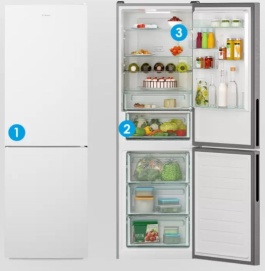 VolumVolum total util, LFrigiderModel orientativ - Candy CCE3T618FWTipul de frigiderFrigiderFrigiderModel orientativ - Candy CCE3T618FWTipul de frigiderVolumul camerei frigiderului,(L)223LFrigiderModel orientativ - Candy CCE3T618FWTipul de frigiderVolumul congelatorului, (L)119LFrigiderModel orientativ - Candy CCE3T618FWSistem dedezghețareDezghețarea frigideruluiNO FROSTFrigiderModel orientativ - Candy CCE3T618FWSistem dedezghețareDezghețarea congelatoruluiNO FROSTFrigiderModel orientativ - Candy CCE3T618FWClasa eficienței energeticeClasa eficienței energeticeFFrigiderModel orientativ - Candy CCE3T618FWClasa eficienței energeticeConsum energetic, (kEh/an)319KWHGestionareTip de controlmanualIluminareIluminarea frigideruluiledRafturiMaterialul rafturilorsticlaOpțiuni generaleGaranție24luniDenumirea bunurilorProprietățiSemnificația proprietățilorAragaz Model orientativ CANDY CHG6DWPK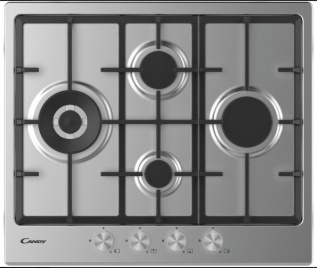 Număr arzătoare4Aragaz Model orientativ CANDY CHG6DWPKTip plităincorporabilAragaz Model orientativ CANDY CHG6DWPKControlmanualAragaz Model orientativ CANDY CHG6DWPKSertare pentru vase-Aragaz Model orientativ CANDY CHG6DWPKGaranție24luniAragaz Model orientativ CANDY CHG6DWPKDenumirea bunurilorProprietățiSemnificația proprietățilorCuptor electricModel orientativ HANSA BOES64111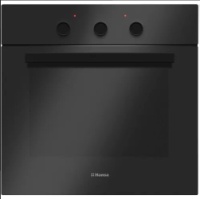 Tip cuptorelectricCuptor electricModel orientativ HANSA BOES64111ControlmecanicCuptor electricModel orientativ HANSA BOES64111Garanție24luniCuptor electricModel orientativ HANSA BOES64111Cuptor electricModel orientativ HANSA BOES64111Cuptor electricModel orientativ HANSA BOES64111Denumirea bunurilorProprietățiSemnificația proprietățilorHotă Model orientativ - SNAIGE SNH SL602M GL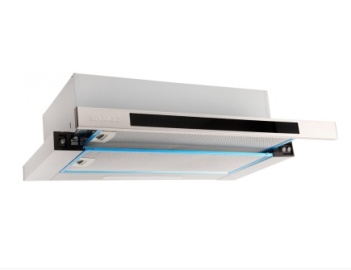 Tip hotăincorporabilaHotă Model orientativ - SNAIGE SNH SL602M GLTip AbsorbțieVentilareHotă Model orientativ - SNAIGE SNH SL602M GLControlmanualHotă Model orientativ - SNAIGE SNH SL602M GLNumăr viteze2Hotă Model orientativ - SNAIGE SNH SL602M GLGaranție24luniDenumirea bunurilorProprietățiSemnificația proprietățilorCuptor cu microunde Model orientativ Heinner HMW20M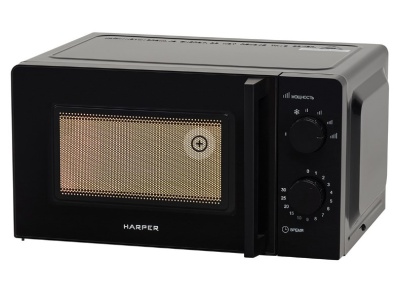 Capacitate (l)20LCuptor cu microunde Model orientativ Heinner HMW20MPutere cuptor (w)700WCuptor cu microunde Model orientativ Heinner HMW20MNivel putere6Cuptor cu microunde Model orientativ Heinner HMW20MDeschidere ușaManulCuptor cu microunde Model orientativ Heinner HMW20MTimerdaCuptor cu microunde Model orientativ Heinner HMW20MGaranție12luniMașină de spălat Model orientativ Indesit MTWE91484WKEE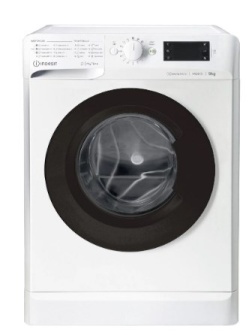 TipMașină de spălat rufeMașină de spălat Model orientativ Indesit MTWE91484WKEEÎncărcareTip încărcarefrontalMașină de spălat Model orientativ Indesit MTWE91484WKEEÎncărcareÎncărcare max. (bumbac), kg9kgMașină de spălat Model orientativ Indesit MTWE91484WKEEClasaClasa de spălareAMașină de spălat Model orientativ Indesit MTWE91484WKEEClasaClasa eficienței energeticeAMașină de spălat Model orientativ Indesit MTWE91484WKEEStoarcereViteza maximă de stoarcere1400Mașină de spălat Model orientativ Indesit MTWE91484WKEEOpțiuniCuloarealbMașină de spălat Model orientativ Indesit MTWE91484WKEEOpțiuniGaranție24Fier de călcat BEKO  Model orientativ BEKO SIM3122T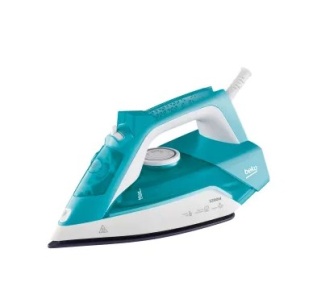 Proprietăți   Semnificația proprietățilorFier de călcat BEKO  Model orientativ BEKO SIM3122TFunctiiSistem anti-picurare autocuratareFier de călcat BEKO  Model orientativ BEKO SIM3122TPuterea2200wFier de călcat BEKO  Model orientativ BEKO SIM3122TMaterial talpaceramicFier de călcat BEKO  Model orientativ BEKO SIM3122TFier de călcat BEKO  Model orientativ BEKO SIM3122TFier de călcat BEKO  Model orientativ BEKO SIM3122TFier de călcat BEKO  Model orientativ BEKO SIM3122TDenumirea bunurilorProprietățiSemnificațiaproprietățilorTelevizorModel orientativ VESTA LD43F6602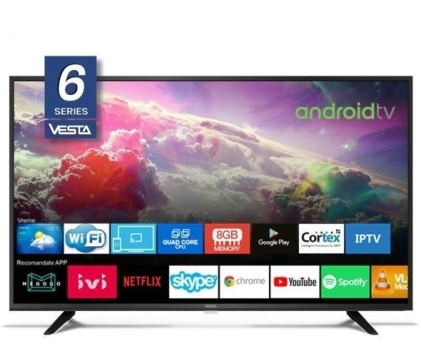 Diagonala monit., inch 43TelevizorModel orientativ VESTA LD43F6602Dimensiunea diag. Ecran, cm108cmTelevizorModel orientativ VESTA LD43F6602TehnologieSMARTTelevizorModel orientativ VESTA LD43F6602SegmentTelevizorModel orientativ VESTA LD43F6602Ieșire sunet2*10wtTelevizorModel orientativ VESTA LD43F6602Garanție12luni